NameClassDate4.6 Isosceles and Equilateral Triangles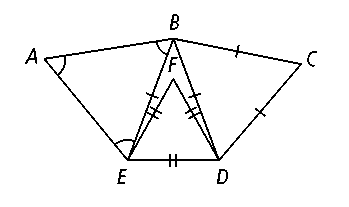 Complete each statement. Explain why it is true.1. DBC       CDB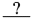 2. BED  3. FED       DFE4. AB       Algebra Find the values of x and y.5.					6. 				  7.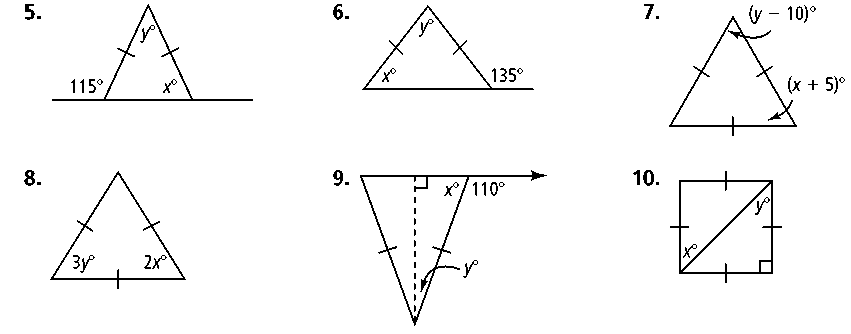 8.					9. 				10. Use the properties of isosceles and equilateral triangles to find the measure of the indicated angle.11. mACB	 12. mDBC	13. mABC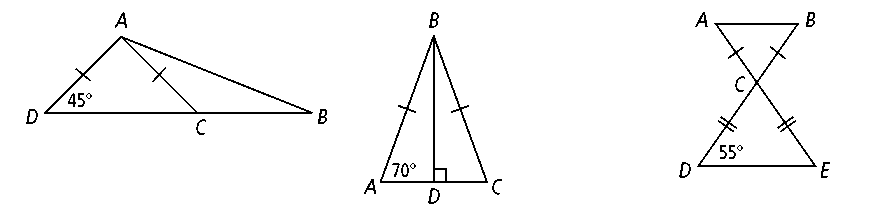 14. Equilateral triangle and isosceles triangle share side BC. If mBDC = 34 and BD = BC, what is the measure of ABD? (Hint: it may help to draw the figure described.)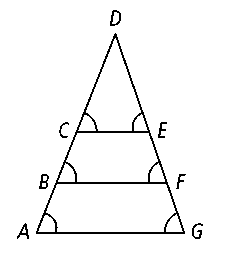 Use the diagram for Exercises 15–17 to complete each congruence statement. Explain why it is true.15. 16.  17.  18. The wall at the front entrance to the Rock and Roll Hall of Fame and Museum in Cleveland, Ohio, is an isosceles triangle. The triangle has a vertex angle of 102. What is the measure of the base angles?19. Reasoning An exterior angle of an isosceles triangle has the measure 130. Find two possible sets of measures for the angles of the triangle.Algebra Find the values of m and n.21.				         22.				     23.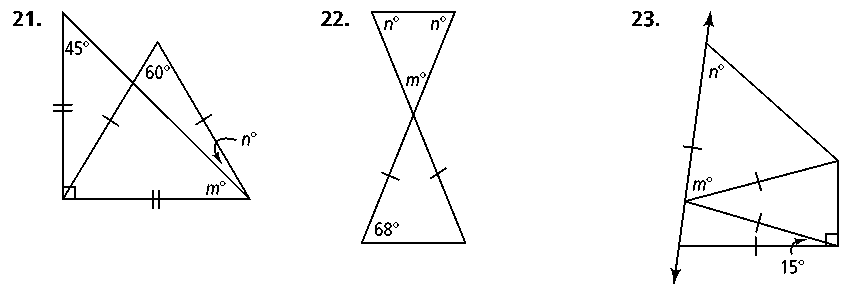 